FILLE AUX PAPILLONS JADE IMAGE A REALISER 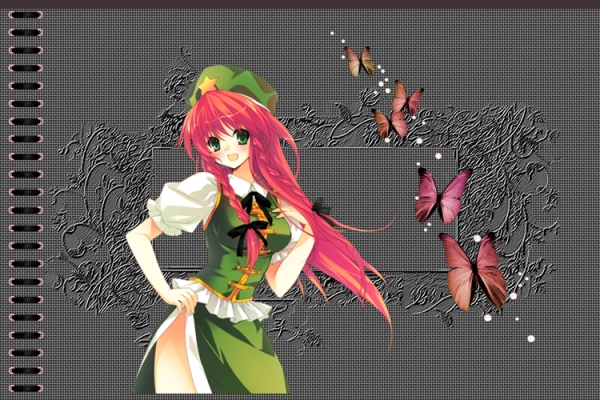 FOURNITURES Pour les copier soit clic droit « enregistrer l’image sous » ouBien un peu plus long : clic sur le lien ci-dessous pour extraire les images :
http://comments-astuce.blogspot.com/2010/03/extraire-toutes-les-images-dun-document.htmlSélectionner les images à copier :Touche Ctrl C  (couper)  Touche Ctrl V chercher le dossier de destination =  les images sont copiées .FOND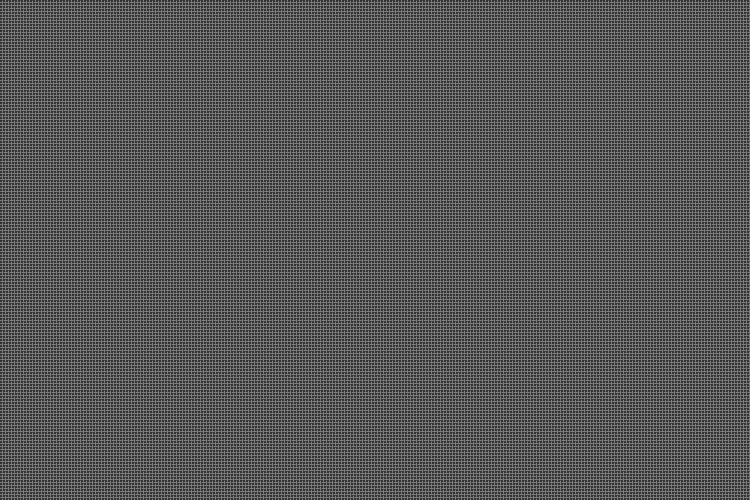 MASQUE PSE 11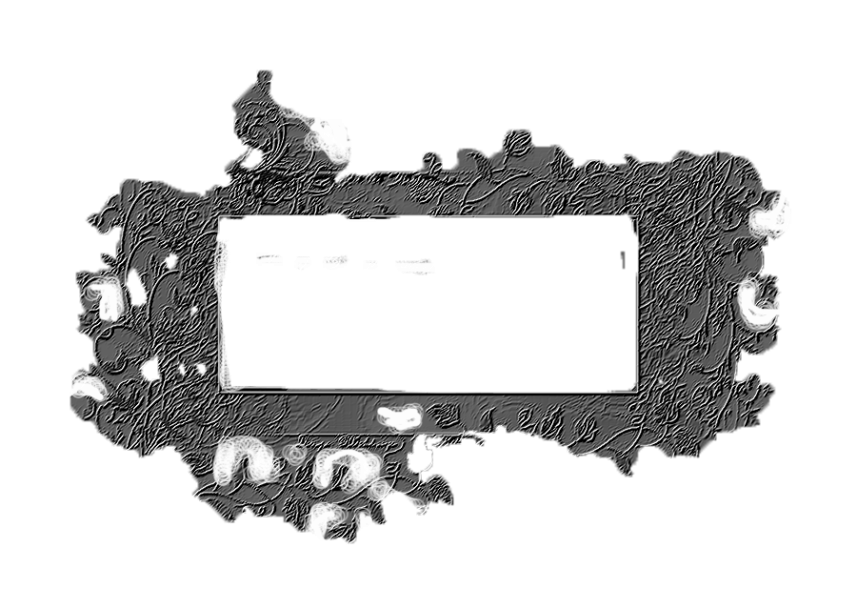 TUBE BARRE DROITE 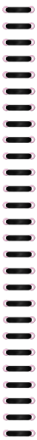 TUBE FILLE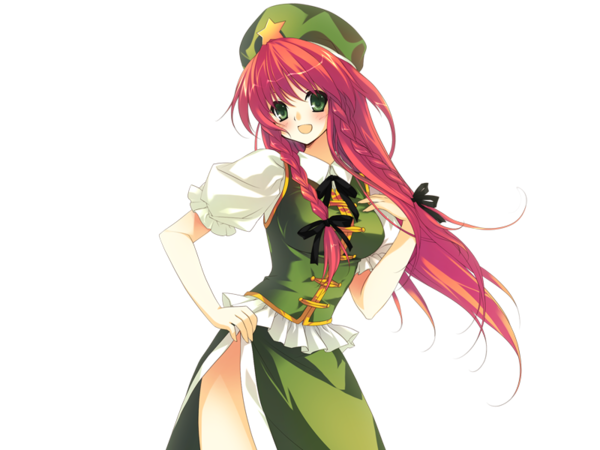 TUBE PAPILLONS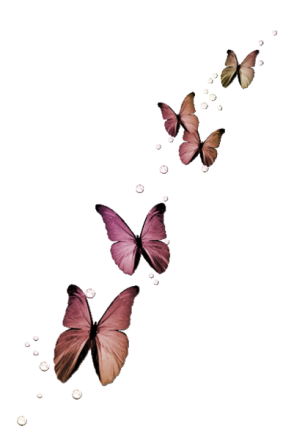 COMMENT FAIRE MENU Fichier :  fichier vide 700 x 500 blancOuvrir le fond maille gris – le mettre sur toute  l’image .
ouvrir le masque – le mettre sur l’image.
ouvrir le tube barre droite   et le mettre sur l’image 
ouvrir tube fille et la mettre sur l’image 
ouvrir tube papillons et mettre sur l’image
MENU IMAGE  ROTATION : symétrie axe horizontal
Fusionner les calques
Enregistrer en jpg